Проект закона Камчатского края внесен   Губернатором Камчатского края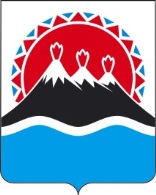 Закон Камчатского краяО внесении изменений в отдельные законодательные акты Камчатского краяПринят Законодательным Собранием Камчатского края" ___" ___________ 2022 годаСтатья 1Внести в Закон Камчатского края от 10.12.2007 № 710 "О пенсионном обеспечении лиц, замещавших государственные должности Камчатского края и должности государственной гражданской службы Камчатского края" (с изменениями от 28.10.2009 № 326, от 16.12.2009 № 379, от 07.06.2010 № 464, от 22.06.2010 № 485, от 14.11.2011 № 697, от 19.12.2011 № 741, от 29.12.2012 № 193, от 27.03.2013 № 229, от 29.05.2013 № 247, от 19.12.2013 № 374, от 29.12.2014 № 560, от 30.03.2015 № 602, от 12.10.2015 № 690, от 07.12.2015 № 726, от 21.12.2016 № 47, от 31.03.2017 № 75, от 10.04.2018 № 208, от 25.02.2019 № 305, от 23.09.2019 № 372, от 29.11.2021 № 10, от 29.11.2021 № 16) следующие изменения:часть 6 статьи 41 изложить в следующей редакции:"6. К среднемесячному денежному вознаграждению, исходя из которого лицам, замещавшим государственные должности Камчатского края, исчисляется размер ежемесячной доплаты к пенсии, определенному в соответствии с частями 2 и 3 настоящей статьи, применяется районный коэффициент, установленный Законом Камчатского края от 29.12.2014 № 561 "О гарантиях и компенсациях для лиц, проживающих в Камчатском крае и работающих в государственных органах Камчатского края, краевых государственных учреждениях" (далее – районный коэффициент), при условии, что денежное вознаграждение лица, замещающего государственную должность Камчатского края, выплачивалось с учетом районного коэффициента.Применение районного коэффициента к среднемесячному денежному вознаграждению, исходя из которого лицам, замещавшим государственные должности Камчатского края, исчисляется размер ежемесячной доплаты к пенсии, осуществляется в соответствии с абзацем первым настоящей части независимо от места постоянного проживания в пределах территории Российской Федерации лица, замещавшего государственную должность Камчатского края, после назначения ему ежемесячной доплаты к пенсии.";  2) часть 6 статьи 71 изложить в следующей редакции:"6. К среднемесячному денежному содержанию, исходя из которого краевым гражданским служащим исчисляется размер пенсии за выслугу лет, определенному в соответствии с частями 2 и 3 настоящей статьи, применяется районный коэффициент при условии, что денежное содержание краевого гражданского служащего выплачивалось с учетом районного коэффициента. Применение районного коэффициента к среднемесячному денежному содержанию, исходя из которого краевым гражданским служащим исчисляется размер пенсии за выслугу лет, осуществляется в соответствии с абзацем первым настоящей части независимо от места постоянного проживания в пределах территории Российской Федерации краевого гражданского служащего после назначения ему пенсии за выслугу лет."; 3) часть 54 статьи 9 изложить в следующей редакции:"54. К среднемесячному денежному вознаграждению (среднемесячному денежному содержанию), исходя из которого лицам, замещавшим государственные должности Камчатской области и Корякского автономного округа (должности государственной гражданской службы Камчатской области и Корякского автономного округа), исчисляется размер ежемесячной доплаты к пенсии (размер пенсии за выслугу лет), определенному в соответствии с настоящей статьей, применяется районный коэффициент.Применение районного коэффициента к среднемесячному денежному вознаграждению (среднемесячному денежному содержанию), исходя из которого лицам, замещавшим государственные должности Камчатской области и Корякского автономного округа (должности государственной гражданской службы Камчатской области и Корякского автономного округа), исчисляется размер ежемесячной доплаты к пенсии (пенсии за выслугу лет), осуществляется в соответствии с абзацем первым настоящей части независимо от места их постоянного проживания в пределах территории Российской Федерации после назначения им ежемесячной доплаты к пенсии (пенсии за выслугу лет).";4) графу первую строки второй таблицы приложения 2 дополнить новым абзацем вторым следующего содержания:"Председатель Правительства Камчатского края;".Статья 2 Внести в Закон Камчатского края от 04.07.2008 № 80 "О порядке зачета в стаж государственной гражданской службы Камчатского края иных периодов замещения должностей для назначения пенсии за выслугу лет лицам, замещавшим должности государственной гражданской службы Камчатского края" (с изменениями от 05.11.2013 № 331, от 08.06.2015 № 619, от 06.03.2017 № 56, от 28.12.2020 № 538) следующие изменения:1) в статье 2:а) пункт 2 части 1 изложить в следующей редакции:"2) замещение краевым гражданским служащим не менее одного года в государственном органе Камчатского края должностей краевой гражданской службы категорий "руководители", "помощники (советники)" и "специалисты".";б) часть 2 дополнить предложением следующего содержания: "Периоды трудовой деятельности продолжительностью менее одного года в одной организации (за исключением случаев ее реорганизации) в стаж краевой гражданской службы для назначения пенсии за выслугу лет не засчитываются.";в) в части 3 слова "пенсионного обеспечения лиц, замещавших государственные должности Камчатского края и должности государственной гражданской службы Камчатского края" заменить словами "зачета в стаж государственной гражданской службы Камчатского края иных периодов замещения должностей для назначения пенсии за выслугу лет лицам, замещавшим должности государственной гражданской службы Камчатского края";г) часть 5 дополнить абзацем следующего содержания: "Краевой гражданский служащий вправе по собственной инициативе представить к заявлению, указанному в абзаце первом настоящей части, документы, подтверждающие трудовые (служебные) обязанности, возложенные по замещаемым должностям в периоды трудовой деятельности, предлагаемые для зачета в стаж краевой гражданской службы для назначения пенсии за выслугу лет (трудовой договор, должностная инструкция, иной документ).";д) в части 6:в пункте 5 слова "заявление, указанное" заменить словами "заявления, указанного";дополнить пунктом 6 следующего содержания:"6) документов, подтверждающих трудовые (служебные) обязанности, возложенные по замещаемым должностям в периоды трудовой деятельности, предлагаемые для зачета в стаж краевой гражданской службы для назначения пенсии за выслугу лет (при наличии).";е) часть 7 изложить в следующей редакции:"7. Министерство в течение 5 рабочих дней со дня поступления представления и прилагаемых к нему документов проверяет их на соответствие требованиям, предусмотренным частями 1, 2 и 6 настоящей статьи, и в случае соответствия этим требованиям направляет их на рассмотрение в Комиссию, а в случае несоответствия этим требованиям направляет на имя представителя нанимателя уведомление об отказе в направлении на рассмотрение в Комиссию с обоснованием причин отказа.";  2) в приложении:а) в графе седьмой строки первой таблицы слова "пенсионного обеспечения лиц, замещавших государственные должности Камчатского края и должности государственной гражданской службы Камчатского края" заменить словами "зачета в стаж государственной гражданской службы Камчатского края иных периодов замещения должностей для назначения пенсии за выслугу лет лицам, замещавшим должности государственной гражданской службы Камчатского края";б) приложение дополнить пунктом 6 следующего содержания:"6) документы, подтверждающие трудовые (служебные) обязанности, возложенные по замещаемым должностям в периоды трудовой деятельности, предлагаемые для зачета в стаж краевой гражданской службы для назначения пенсии за выслугу лет (при наличии).".Статья 3Часть 2 статьи 1 Закона Камчатского края от 29.12.2014 № 561 "О гарантиях и компенсациях для лиц, проживающих в Камчатском крае и работающих в государственных органах Камчатского края, краевых государственных учреждениях" (с изменениями от 25.06.2020 № 483, от 23.06.2021 № 616, от 28.07.2021 № 638) изложить в следующей редакции:"2. Районный коэффициент в размерах, указанных в частях 1 и 2 статьи 3 настоящего Закона, применяется к предоставляемым за счет средств краевого бюджета стипендиям, компенсациям и иным выплатам отдельным категориям лиц, проживающих (проживавших) в Камчатском крае, если его применение предусмотрено законами и иными нормативными правовыми актами Камчатского края, установившими соответствующее расходное обязательство Камчатского края.".Статья 4Настоящий Закон вступает в силу после дня его официального опубликования.2. В случае, если размер ежемесячной доплаты к пенсии, пенсии за выслугу лет, определенный в соответствии с Законом Камчатского края от 10.12.2007 № 710 "О пенсионном обеспечении лиц, замещавших государственные должности Камчатского края и должности государственной гражданской службы Камчатского края" (в редакции настоящего Закона), уменьшается по сравнению с размером ежемесячной доплаты к пенсии, пенсии за выслугу лет, установленным до вступления в силу настоящего Закона, то лицам, замещавшим государственные должности Камчатского края, должности государственной гражданской службы Камчатского края, ежемесячная доплата к пенсии, пенсия за выслугу лет выплачивается в размере, установленном до вступления в силу настоящего Закона, до возникновения у них права на получение ежемесячной доплаты к пенсии, пенсии за выслугу лет в соответствии с Законом Камчатского края от 10.12.2007 № 710 "О пенсионном обеспечении лиц, замещавших государственные должности Камчатского края и должности государственной гражданской службы Камчатского края" в большем размере.Губернатор Камчатского края				                               В.В. СолодовПояснительная запискак проекту закона Камчатского края "О внесении изменений в отдельные законодательные акты Камчатского края"Проект закона Камчатского края "О внесении изменений в отдельные законодательные акты Камчатского края" (далее – проект закона) разработан в целях уточнения отдельных норм законодательных актов Камчатского края, регулирующих вопросы государственного пенсионного обеспечения лиц, замещавших государственные должности Камчатского края и должности краевой гражданской службы, и направлен на реализацию принципа правовой определенности, исключение различного толкования правовых норм, а также в целях единообразного их изложения. Проектом закона Камчатского края вносятся изменения в следующие Законы Камчатского края:Закон Камчатского края от 10.12.2007 № 710 "О пенсионном обеспечении лиц, замещавших государственные должности Камчатского края и должности государственной гражданской службы Камчатского края" (далее – Закон № 710);Закон Камчатского края от 04.07.2008 № 80 "О порядке зачета в стаж государственной гражданской службы Камчатского края иных периодов замещения должностей для назначения пенсии за выслугу лет лицам, замещавшим должности государственной гражданской службы Камчатского края" (далее – Закон № 80);Закон Камчатского края от 29.12.2014 № 561 "О гарантиях и компенсациях для лиц, проживающих в Камчатском крае и работающих в государственных органах Камчатского края, краевых государственных учреждениях" (далее – Закон № 561).Положениями статьи 1 проекта закона предлагается изложить в новой редакции часть 6 статьи 41, часть 6 статьи 71 и часть 54 статьи 9 Закона № 710, нормами которых уточняется действующий в настоящее время порядок применения районного коэффициента, установленного Законом № 561, к среднемесячному денежному вознаграждению (среднемесячному денежному содержанию) лиц, замещавших государственные должности Камчатского края, Камчатской области, Корякского автономного округа (лиц, замещавших должности государственной гражданской службы Камчатского края, Камчатской области, Корякского автономного округа).Нормами статьи 4 проекта закона также предусматриваются положения, сохраняющие за отдельными категориями лиц, замещавших государственные должности Камчатского края, Камчатской области, Корякского автономного округа и должности государственной гражданской службы Камчатского края, Камчатской области, Корякского автономного округа право на ежемесячную доплату к пенсии, пенсию за выслугу лет без учета изменений, вносимых настоящим законопроектом.В соответствии с перечнем государственных должностей Камчатского края, предусмотренных в реестре государственных должностей Камчатского края, приведенном в приложении 1 к Закону Камчатского края от 27.02.2013 
№ 203 (в редакции Закона Камчатского края от 29.11.2021 № 10 "О внесении изменений в отдельные законодательные акты Камчатского края в связи с изменением структуры Правительства Камчатского края"), таблицу приложения 2 к Закону № 710 предлагается дополнить новым абзацем вторым следующего содержания: "Председатель Правительства Камчатского края".Статьей 2 проекта закона предлагается внести в отдельные нормы закона № 80 следующие изменения правового, технико-юридического и терминологического характера.Проектируемыми нормами проекта закона предлагается расширить перечень категорий должностей государственной гражданской службы Камчатского края, имеющих право на зачет в стаж государственной гражданской службы иных периодов трудовой деятельности, исключив из нормы, установленной пунктом 2 части 1 статьи 2 Закона № 80, указание на группу должностей по категориям "помощники (советники) " и "специалисты". Часть 2 статьи 2 Закона № 80 дополняется нормой, согласно которой периоды трудовой деятельности продолжительностью менее одного года в одной организации (за исключением случаев ее реорганизации) в стаж краевой гражданской службы для назначения пенсии за выслугу лет не засчитываются. Нормами подпункта "в" пункта 1 статьи 2 проекта закона предлагается внести изменение в наименование Комиссии, к полномочиям которой отнесены вопросы зачета в стаж государственной гражданской службы Камчатского края иных периодов замещения должностей для назначения пенсии за выслугу лет лицам, замещавшим должности государственной гражданской службы Камчатского края (далее – Комиссия), поскольку к полномочиям Комиссии не отнесено рассмотрение вопросов пенсионного обеспечения, за исключением рассмотрения документов о зачете в стаж государственной гражданской службы иных периодов замещения должностей для назначения пенсии за выслугу лет лицам, замещавшим должности государственной гражданской службы Камчатского края.Кроме того, положениями Закона № 80 не предусмотрен зачет в стаж лицам, замещающим государственные должности Камчатского края, иных периодов трудовой деятельности, для назначения им ежемесячной доплаты к пенсии.С целью обеспечения терминологического единства соответствующие изменения в части наименования Комиссии вносятся также в таблицу приложения к Закону № 80.Проектируемыми нормами предлагается дополнить часть 5 статьи 2 Закона 
№ 80 нормой, согласно которой краевой гражданский служащий вправе по собственной инициативе представить к заявлению, указанному в абзаце первом настоящей части, документы, подтверждающие трудовые (служебные) обязанности, возложенные по замещаемым должностям в периоды трудовой деятельности, предлагаемые для зачета в стаж краевой гражданской службы для назначения пенсии за выслугу лет (трудовой договор, должностная инструкция, иной документ). В целях реализации вышеуказанного права в часть 6 статьи 1 Закона 
№ 80, а также в приложение к нему вносятся изменения, дополняющие перечень документов, предоставляемых краевым гражданским служащим одновременно с заявлением о зачете в стаж краевой государственной службы иных периодов трудовой деятельности, документами, подтверждающими трудовые (служебные) обязанности, возложенные по замещаемым должностям в периоды трудовой деятельности, предлагаемые для зачета в стаж краевой гражданской службы для назначения пенсии за выслугу лет, в случае наличия у краевого гражданского служащего данных документов.Кроме того, в целях устранения отдельных технико-юридических недостатков проектируемыми нормами вносятся изменения в пункт 5 части 6 Закона № 80. Часть 7 Закона № 80 предлагается изложить в новой редакции, что обусловлено необходимостью регламентации порядка действий Министерства социального благополучия и семейной политики Камчатского края (далее – Министерство) при проведении проверки направленных в Министерство представления о зачете в стаж государственной гражданской службы Камчатского края для назначения пенсии за выслугу лет иных периодов замещения должностей в организациях независимо от их организационно-правовых форм и форм собственности с прилагаемыми к нему документами. Поскольку Закон № 710 содержит отсылочные нормы к нормам Закона 
№ 561, в целях устранения правовой неопределенности при определении размера среднемесячного денежного вознаграждения и среднемесячного денежного содержания для исчисления ежемесячной доплаты к пенсии и пенсии за выслугу лет, нормами статьи 3 проекта закона предлагается изложить часть 2 статьи 1 Закона 
№ 561 в редакции, предусматривающей, что районный коэффициент в размерах, указанных в частях 1 и 2 статьи 3 Закона № 561, применяется к предоставляемым за счет средств краевого бюджета иным выплатам отдельным категориям лиц, не только проживающих, но и проживавших в Камчатском крае, если его применение предусмотрено законами и иными нормативными правовыми актами Камчатского края, установившими соответствующее расходное обязательство Камчатского края. Поскольку Законом Камчатского края от 26.11.2020 № 521 "О краевом бюджете на 2021 год и на плановый период 2022 и 2023 годов" на реализацию Закона Камчатского края от 10.12.2007 № 710 "О пенсионном обеспечении лиц, замещавших государственные должности Камчатского края и должности государственной гражданской службы Камчатского края", в который проектом закона вносятся изменения, на 2021 год предусмотрены бюджетные ассигнования в общем объеме 129 828 700,0 рублей, при принятии проекта закона дополнительных финансовых средств краевого бюджета не потребуется.Проект закона не подлежит оценке регулирующего воздействия в соответствии с постановлением Правительства Камчатского края от 06.06.2013 № 233-П "Об утверждении Порядка проведения оценки регулирующего воздействия проектов нормативных правовых актов Камчатского края и экспертизы нормативных правовых актов Камчатского края".Проект закона не подлежит рассмотрению сторонами краевой трехсторонней Комиссии по регулированию социально-трудовых отношений в Камчатском крае, так как не относится к проектам в сфере социально-трудовых отношений, поскольку его нормами регулируются вопросы государственного пенсионного обеспечения лиц, замещавших государственные должности Камчатского края и должности краевой гражданской службы.Переченьзаконов и иных нормативных правовых актов Камчатского края,подлежащих разработке и принятию в целях реализации закона Камчатского края "О внесении изменений в отдельные законодательные акты Камчатского края", признанию утратившими силу, приостановлению, изменениюПринятие закона Камчатского края "О внесении изменений в отдельные законодательные акты Камчатского края" потребует внесения изменений в следующие нормативные правовые акты Камчатского края:	1)	постановление Правительства Камчатского края от 24.10.2008 
№ 331-П "О комиссии по вопросам пенсионного обеспечения лиц, замещавших государственные должности Камчатского края и должности государственной гражданской службы Камчатского края";2) постановление Правительства Камчатского края от 18.12.2013 № 592-П "Об утверждении Порядка назначения и выплаты ежемесячной доплаты к пенсии лицам, замещавшим государственные должности Камчатского края, и пенсии за выслугу лет лицам, замещавшим должности государственной гражданской службы Камчатского края".Финансово-экономическое обоснованиек проекту закона Камчатского края закона Камчатского края "О внесении изменений в отдельные законодательные акты Камчатского края"Для реализации закона Камчатского края "О внесении изменений в отдельные законодательные акты Камчатского края" дополнительного финансирования из средств краевого бюджета не потребуется.Принятие данного проекта закона Камчатского края не приведет к появлению выпадающих доходов краевого бюджета.